                              المملكة العربية السعودية  					                                     مدرسة .................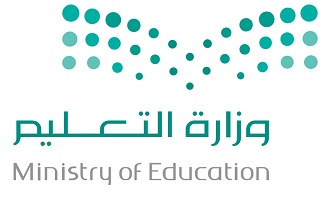                                          وزارة   التعليم   							                   الارشاد الطلابي                        الإدارة العامة للتعليم بمنطقة مكة المكرمة   						                 نموذج إرشاد جمعيالتعرف على الأسباب و العوامل المؤدية للغياب .العمل على معالجة تلك الأسباب  المؤدية للغياب بلا عذر .تبصير متكرري الغياب بتأثير الغياب على المستوى الدراسي .تشجيع وتحفيز الطلاب على الحضور المنتظم  والانضباط  .توعية الطالب  بتأثير الغياب على مستوى تحصيله الدراسي و بأنظمة الحسم من درجات المواظبة .استخدام  (مبدأ بريماك) وذلك بمنح الطالب مكافأة عند مواظبته على الحضور وعدم الغياب . استخدام نظرية الارشاد العقلاني لعلاج مشكلة الغياب وتصحيح الأفكار الخاطئة لدى الطالب .استخدام نظرية التعلم الاجتماعي (النمذجة)لتحفيز الطلاب على الحضور  ، إضافة الى الضبط الذاتي تنظيم الوقت وعدم السهر وتحديد وقت استخدام الجوال والألعاب الالكترونية  .استشارة  المرشد الطلابي عند حدوث أي ظرف يؤدي إلى الغياب  ، والتأكيد على إحضار عذر للغياب للوكيلالمشاركة في الأنشطة المحببة لدى الطلاب .( ضبط المثير ) إعادة تنظيم البيئة من جانب الطالب لكي يحد من غيابه المتكرر بلا عذر .                                                   المرشد الطلابي                                                                                                احمد السعيدي                                                                                          ماسم الطالبالصفالتوقيعماسم الطالبالتوقيع16273849510